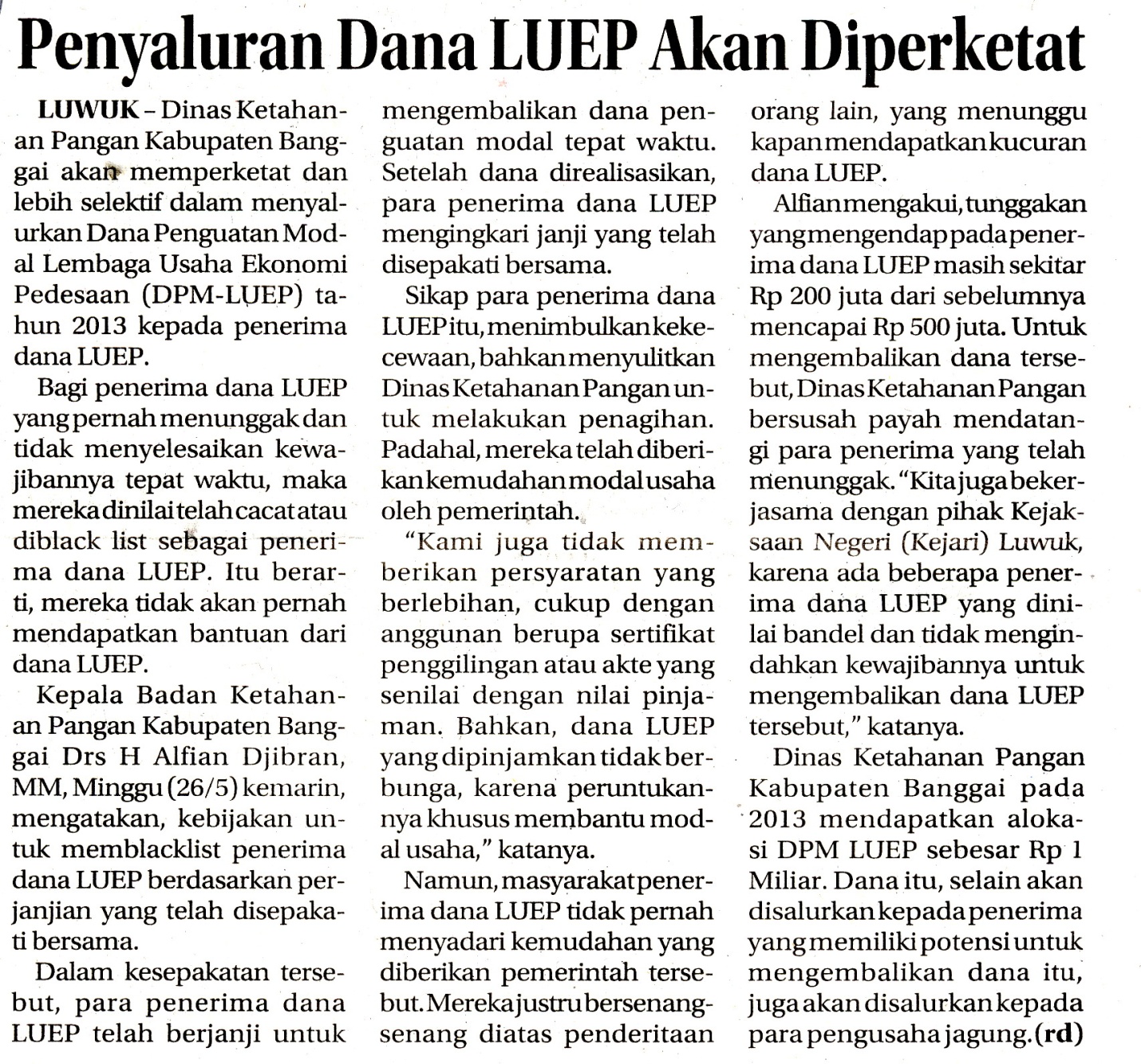 Harian    	:Radar SultengKasubaudSulteng IIHari, tanggal:Selasa, 28 Mei 2013KasubaudSulteng IIKeterangan:Halaman 22 Kolom 11-13KasubaudSulteng IIEntitas:Kabupaten Banggai KasubaudSulteng II